Program Submission Form

IRHA 2015 Shoot for the Stars: Leadership & Beyond
Hosted by Northern Illinois University 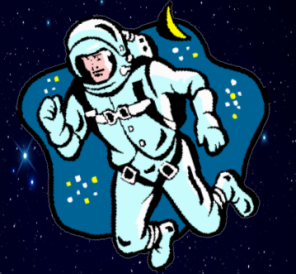 One of the main goals of the IRHA conference is to give students the opportunity to share ideas, programming, and leadership initiatives from a variety of schools across Illinois. Each delegate will have the opportunity to choose four programming sessions to attend. The IRHA 2015 Programming committee will choose 28 outstanding programs from a diverse group of schools for conference delegates to learn from. Delegates may choose from one of the four focus areas listed below and create a program proposal following instructions on the next page. Program Categories:Program Submission FormTitle of Program:___________________________________________________
Presenter’s Name(s):________________________________________________

Presenter’s School:__________________________________________________
Description of Program in 80 Words or less (to present in manual):____________
____________________________________________________________________________________________________________________________________________________________________________________________________________________________________________________________________

Full Description of Program:__________________________________________
_______________________________________________________________________________________________________________________________________________________________________________________________________________________________________________________________________________________________________________________________________________________________________________________________________________________________________________________________________
Needs from the Conference Staff:______________________________________Do you need audio or video capabilities? ________________
Program Category:__________________________________________________If you have any questions about program submissions please direct them to the IRHA 2015 Programming Chair, Annie Ziga, at aziga1@niu.eduSocial Justice & DiversityEach school has their own unique community that is out of this world! Programs in this category should focus on the improvement of campus communities by utilizing their diversity. Also, includes programs that promote a positive impact in the Residence Halls. Social & Community Development It takes more than one to build a rocketship! These programs should focus on community development within the halls through social means, teambuilding activities, and events. Informative & Educational It’s not rocket science! Programs under this category are to assist with the training and development of those who serve in RHA, NRHH, as a community advisor, etc. Philanthropic & OutreachTrue leaders expand their leadership to infinity and beyond! These programs should focus on how to develop strong philanthropic events, as well as, how to improve collaboration with other organizations on campus. 